					Sääksjärven kouluOpetussuunnitelmaan perustuva suunnitelma 2019–2020Koulun nimi: 	Sääksjärven kouluOsoite: 	Tampereentie 422, 33880 LempääläYhteystiedot: 	etunimi.sukunimi@lempaala.fi		Rehtori	Jussi Karjalainen 040 133 7206Apulaisrehtori Kristiina Marttila 040 133 7719	Koulusihteeri 	Lilja Harjunniemi, Teija Montonen 050 3839019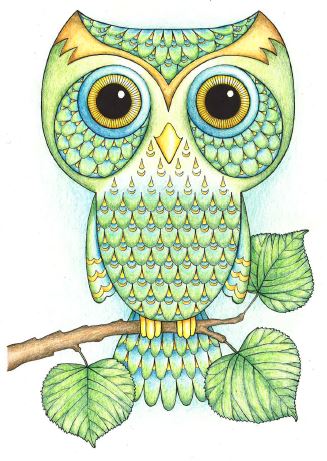 Käsittely ja hyväksyntä:Koulukokous pvm 8.10.2019Allekirjoitukset:Rehtori				Koulukokouksen puheenjohtajaPerusopetusasetus 20.11.1998/852A-osa, opetuksen ja työaikojen suunnittelun ohjausPerusopetusasetus Opetuksen järjestäjän tulee laatia lukuvuosittain opetussuunnitelmaan perustuva suunnitelma, josta määrätään opetuksen yleisestä järjestämisestä, opetustunneista ja opetuksen yhteydessä järjestettävästä muusta toiminnasta sekä työajoista, koulun ulkopuolella annettavasta opetuksesta sekä muista tarpeellisista opetuksen järjestämiseen liittyvistä asioista.  Opetuksen järjestäjän tulee ennalta ilmoittaa oppilaille ja näiden huoltajille keskeisistä 1 momentissa tarkoitetuista asioista (Perusopetusasetus 20.11.1998, 9§)Vahva silta tulevaisuuteen -kasvatuksen ja koulutuksen kehittämissuunnitelma 2017-2021 (Kasvatus- ja opetuslautakunta 21.1.2017)Esi- ja perusopetuksen tehtävänä on edistää lasten ja nuorten kasvamista itseään, kanssaihmisiään ja ympäristöään arvostaviksi yhteiskunnan jäseniksi. Perusopetusta annetaan yleisopetuksena ja joustavana perusopetuksena. Oppimisen ja koulunkäynnin tukena annetaan tehotettua ja erityistä tukea lähtökohtaisesti muun opetuksen yhteydessä.TULEVAISUUTEEN SUUNTAAVA OPPIMINENEheä ja yhtenäinen oppimispolkuMahdollistetaan sujuvat siirtymät varhaiskasvatuksen ja oppimisen polullaUusi varhaiskasvatussuunnitelma ja uusi opetussuunnitelma Lapsi ja nuori aktiivisena toimijanaLaaja-alainen osaaminen Oppimisen ymmärtäminen uudella tavalla Oivallukset ja uuden ymmärtäminen Oppimisprosessin merkityksen korostuminenHaluamme tarjota lapsille ja nuorille hyvät tulevaisuusvalmiudet Lempäälässä lapset kasvavat ja oppivat saaden osaamista tulevaisuutta varten Valmiudet muuttuvassa ympäristössä elämiseenKasvu- ja oppimisympäristöjen kehittäminen uutta pedagogiikkaa tukeviksi Kehityksen, oppimisen ja koulunkäynnin tuki jatkumona lapsen oppimisen polullaSivistystoimen lukuvuositeemat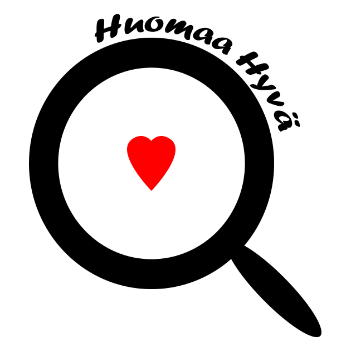 Tehtävänkuvien kirkastaminensystemaattisuus, ennakoitavuus, hallinnan tunteen lisääminen / keskittyminen olennaiseen, kiireen vähentäminenYhteisöllinen opiskeluhuoltohyvinvoinnin edistäminen kokonaisvaltaisestiArvioinnin kehittäminenpedagogisen kehittämisen painopisteKanavan koulun ennakointisuunnitteluprosessi, oppilaaksiottoalueet, kouluverkko, henkilöstöjärjestelytB-OSA, Koulun toiminnan ja kehittämisen painopisteetOppilasmäärätTehostetun ja erityisen tuen oppilaat Jatkuva seuranta Primuksessa.Opetushenkilöstö Johtoryhmä, kehittämisryhmät ja muut tiimitKoulun hanketoimintaErasmus+, Hyvinvointi koulun voimavarana, 1.6.2019 - 31.5.2020 Hankkeen keskeiset tavoitteet ovat opettajien ammatillinen kehittyminen, hyvinvoinnin paraneminen ja koulun toimintakulttuurin kehittäminen. Samalla koulun kansainvälistyminen ja opettajien oma kielitaito tulevat sujuvammaksi. Koulussamme toimivan tiimiorganisaation kautta kursseille osallistuvat opettajat ja rehtori tuovat saamansa opit, kokemukset ja hyvät käytänteet koko työyhteisön tietoon. Koska kursseille hakevilla opettajilla on eri rooleja koulussa - rehtori, vararehtori, aineenopettaja, erityisopettaja, luokanvalvoja, luokanopettaja, sovittelija ja tutoropettaja – kurssien anti saadaan käyttöön monessa eri yhteydessä. Vastuuopettaja Marketta KarttunenLiikkuva koulu, jatkuva Olemme liikkuva koulu, oppilaita kannustetaan liikkumaan, koululle hankitaan välituntiliikuntavälineitä, syysloman jälkeen käyttöön otetaan sisäliikuntavälitunnit. Välituntiliikuttajien kouluttaminen. Vastuuopettajat Tapio Pietilä ja Anu Hietanen.  Vihreä lippu Koulun on vihreän lipun koulu. Kestävä kehitys, säästäväisyys ja kierrättäminen sekä siisteys ovat koulun arjessa päivittäin. Kestävään tulevaisuuteen liittyviä tapahtumia järjestetään. Globe tiimi vastaa toiminnasta. Vastuuopettaja Heta Yli-Panula/Siska Hankela.  Yhteissuunnittelu- ja kiky-ajan käytön suunnitelma ja seurantaYs-ajan käyttö: 1 tunti työnantajan määräämää aikaa yhteisiin kokouksiin, 1 tunti arvioinnin suunnitteluun, kehittämiseen ja toteuttamiseen sekä 1 tunti sisäiseen ja ulkoiseen yhteistyöhön.Kiky-ajan käyttö: 12 tuntia työnantajan määräämää ja 12 tuntia omavalintaista koulutusta tai yhteissuunnittelua.Oman työn suunnittelu ei ole ys- tai kiky-aikaa.Määräaikaiseen työsuhteeseen vain koulun työajaksi otettujen opettajien kiky-aika on 10 tuntia työnantajan määräämää ja 10 tuntia omavalintaista koulutusta tai yhteissuunnittelua.Rehtorit seuraavat Kiky- ja ys-ajan toteutumista.Koulun työ- ja loma-ajat Syyslukukausi to 8.8.-20.12.2019                                                                                                       Syysloma 14.10.-20.10.2019                                                                                  Kevätlukukausi 7.1.- 30.5.2020                                                                                      Talviloma 24.2-1.3.2020                                                                                           Pääsiäisloma 10.4.-13.4.2020Koulun toiminnan vuosikelloTuntijako Lempäälän kunnan perusopetuksen vahvistettu tuntijako on nähtävillä kunnan nettisivuilla. https://www.lempaala.fi/kasvatus-ja-opetus/esi-ja-perusopetus/opetussuunnitelma/Koulupäivän rakenneOpetuksen yhteydessä järjestettävä muu toimintaKerhotKoulun ulkopuolella annettava opetusOpintoretket koulupäivän aikana osana opetussuunnitelman toteuttamista. Lukuvuoden aikana toteutettavat leirikoulut.Yli vuorokauden kestävistä tapahtumista tehdään tarkennettu suunnitelma, jonka rehtori erikseen hyväksyy.Opetussuunnitelman koulukohtaisesti päätettävät asiatKoulun arvoperusta ja oppimiskäsitysLempäälän kunnan opetussuunnitelman arvoperustan arvot ovat yhteisöllisyys, turvallisuus ja joustavuus sekä tasapuolisuus, yhdenvertaisuus ja oikeudenmukaisuus. Kouluissa noudatetaan opetussuunnitelman perusteiden oppimiskäsitystä.Toimintakulttuurin kuvausKoulun painopisteet ja erityispiirteetSääksjärven koulun toimintakulttuuria muotoutuu yhtenäiskoulun ympärille. Koulu järjestää esi- ja perusopetusta kaikille luokka-asteille, 0-9. Koulu painottaa yhteistyötä luokkien välillä sekä eri oppiaineiden opetuksessa. Koulun opetushenkilökunta työskentelee yhtenäiskoulun toimintakulttuurin mukaisesti perinteiset koulurajat ylittäen. Esiopettajat voivat työskennellä luokanopetuksessa, luokanopettajat aineenopetuksessa ja aineenopettajat luokanopetuksen luokilla, pätevyyksien mukaan.Esiopetuksessa toimii kolme opetusryhmää. Opetus korostaa oppilaiden osallisuutta, toiminnallisuutta, yhtenäistä esiopetuspäivän ja kunnan tarjoaman aamu- ja iltapäivätoiminnan kokonaisuutta.Koululla on valmius järjestää etäopetusta tietoverkkovälitteisesti. Tätä hyödynnetään tarvittaessa. Koulu vastaanottaa etäopetusta Tampereen seudun opetusohjelman mukaisesti.Intensiivisen tuen luokka 7-9, ITU. Kuntakohtainen luokka, joka toimii oman suunnitelmansa mukaisesti. Luokassa työskentelee erityisopettaja ja psykiatrinen sairaanhoitaja.Joustavan perusopetuksen luokka 9J. Luokassa opiskelun tarkoitus on lisätä kokemuksellista ja elämyksellistä oppimista mm. erilaisten oppimisympäristöjen, työssäopiskelujaksojen (TOP) ja opintoretkien muodossa. Luokassa työskentelee erityisopettaja ja koulunkäynninohjaaja.Liikuntaluokat 7.-9. -luokilla. Yksi luokka vuosiluokkatasolla on liikuntaluokka. Oppilaat valitaan luokalle soveltuvuustestien perusteella. Luokan liikunnan määrä on 7.-luokalla 3h (+1h muilla) ja tämän lisäksi oppilailla on mahdollisuus ottaa liikunnan valinnaisaine, 1vvt. 8. ja 9.-luokilla luokan valinnaisaine on oman luokan valinnainen. Tämän lisäksi oppilailla on mahdollisuus valita liikuntaa valinnaisaineena. Yhteisten oppituntien ja liikuntaluokkavalinnaisten oppituntien ryhmissä on kaksi opettajaa.Sääksjärven koulu on Liikkuva koulu. Tämä tarkoittaa liikunnallisen kokonaisaktiivisuuden lisäämiseksi rakennettua koulupäivän rakennetta, liikuntavälitunteja sekä tavoitetta opetusmenetelmien monipuolistamiseen liikunnan avulla.SOPU, koulussa Sopu-malli käytössä; vertaissovittelu, aikuissovittelu, kiusaamisselvittely ja kasvatuskeskustelut.  VSOP, vuosiluokkiin sitomattomasti opiskelevia oppilaita on eri vuosiluokilla. Opiskelun etenemistä seuraavat vuosiluokkatason erityisopettaja ja pedagoginen ryhmä.  Oppimista ja hyvinvointia edistävän koulutyön järjestäminenToimintatavat hyvän ja turvallisen koulupäivän luomiseksi ja yhteistyön järjestämiseksiOppilaiden ja koulun ulkopuolisten toimijoiden osallistaminen tapahtuu koulun opiskeluhuollon suunnitelman mukaisesti. Yhteisöllinen opiskeluhuolto seuraa kokouksissaan, sekä laajennetussa kokouksessa, koulukohtaisissa kokouksissa sekä Kuljun koulun kanssa yhteistyössä järjestettävä opiskeluhuoltoa. Koulu tekee yhteistyötä huoltajien, vanhempainyhdistyksen, sosiaali- ja terveystoimen, vapaa-ajan palveluiden, kouluyhteisöohjaajien kanssa. Lisäksi yhteistyötä tehdään Perheneuvolan, Tays:n, seurakunnan, paikallisten yhdistysten ja muiden koulujen kanssa. Yhteistyön tavoitteet ja keskeiset järjestämiskäytännöt kuvataan opiskeluhuollon suunnitelman koulukohtaisissa osissa. Suunnitelma väkivallan, kiusaamisen ja häirinnän ehkäisemiseksi liitteenä.Opetuksen ja kasvatuksen tavoitteita tukeva muu toimintaKouluruokailuKirjataan mikäli koulu on määritellyt omat erityispiirteensä. Muuten käytetään perusteiden ja kunnallisen ops:n tekstiäSääksjärven koulun oppilaskunta on nimennyt koulun ruokasalin Safkasaliksi. Opiskeluhuolto ja koulunkäynnin tukiTuen järjestämisen periaatteet kuvataan Oppimisen ja koulunkäynnin tuen suunnitelmassa.Oppilaat saavat tukea oppimiseen tarpeidensa mukaan. Tuen tasoja ovat yleinen, tehostettu ja erityinen tuki. Tuki voidaan käytännössä toteuttaa esimerkiksi käyttämällä erilaisia apuvälineitä tai toimintatapoja tai rajaamalla opiskeltavia sisältöjä. Tukiopetus, koulunkäynninohjaajan tuki ja osa-aikainen erityisopetus määritellään yksilökohtaisesti tarpeen mukaan.Kieleen ja kulttuuriin liittyvät mahdolliset ratkaisutKoulun toteutuva kieliohjelmaKulttuurirappuset lv. 2019-2020Esiopetus: Leikkivä Lempäälä-teema / PiiPoo1. lk: Uutena A1-kielen varhentaminen (ei siten muuta ohjelmaa)2. lk: Kikatus (kieli ja kulttuuri) / toteutus yhdessä yliopisto-opiskelijoiden kanssa3. lk: Käden taidot / Taitokeskus Lempäälä4. lk: Kirjavinkkaus / Kirjasto5. lk: Historia elää / PiiPoo6. lk: Yrityskylä8. lk: TaidetestaajatMonialaiset oppimiskokonaisuudet ja valinnaisuus perusopetuksessaMonialaisten oppimiskokonaisuuksien ja muun eheyttämisen käytännön toteuttaminenMonialaisia oppimiskokonaisuuksia toteutetaan opetussuunnitelman mukaisesti. Koulukohtaiset lisäykset kuvataan alla.Monialaisten oppimiskokonaisuuksien tavoitteet ja sisällöt täsmennetään koulukohtaisesti.Koulut kuvaavat toteuttamisen, suunnitelma voi olla myös liitteenä.Taide- ja taitoaineiden valinnaiset aineet Lempäälässä halutaan tarjota oppilaille laajapohjaisesti ja kokonaispersoonallisuutta kehittävästi kaikkia taito- ja taideaineita mahdollisimman laajasti3-luokkavalinnaisuutta taito- ja taideaineissa kaksi tuntia: yksi tunti kuvataiteeseen, yksi tunti käsityöhön4-luokkavalinnaisuutta taito- ja taideaineissa kaksi tuntia: yksi tunti musiikkiin ja yksi kuvataiteeseenmuuta valinnaisuutta yksi tunti: ympäristö- ja luonnontietoon / tai jos koulussa painotus5-luokkavalinnaisuutta taito- ja taideaineissa yksi tunti käsityöhönmuuta valinnaisuutta yksi tunti musiikkiin / tai jos koulussa painotus6-luokkavalinnaisuutta taito- ja taideaineissa yksi tunti käsityöhönmuuta valinnaisuutta yksi tunti kuvataiteeseen / tai jos koulussa painotusVuosiluokille 1 - 6 syventävät oppiaineen tavoitteita mukaista osaamista.0.-9. luokilla oppilaiden opintoihin sisältyy yksi kunta- tai koulukohtaisesti teemoitettu monialainen oppimiskokonaisuus lukuvuodessa.Sen lisäksi kouluilla toteutetaan 3.-6. luokilla muita oppimiskokonaisuuksia valinnaiskurssimuotoisesti lukuvuodesta 2019-2020 alkaen seuraavasti:Valinnaisten oppisisältöjen toteutus aloitetaan virallisesti syyslukukaudesta 2020 alkaen. Valinnaisten oppisisältöjen suunnittelu (”valinnaistarjotin”) aloitetaan kuitenkin syyslukukaudella 2019 ja harjoitusluonteinen valinnaisten oppisisältöjen käytännön jaksokokeilu järjestetään viimeistään kevätlukukaudella 2020.Monialaisiin oppimiskokonaisuuksiin käytetään yhteensä 1 vuosiviikkotunti. Käytännön toteutuksesta sekä mahdollisista jaksottamisperiaatteista päätetään koulukohtaisesti. Kokonaisuuksia suunniteltaessa kannattaa myös harkita toteutusta ainakin osittain myös eri-ikäisten kanssa. Valinnaisten oppisisältöjen aiheet ovat monipuolisia, opetussuunnitelmaan laaja-alaisesti pohjautuvia aihekokonaisuuksia. Ne eivät siis ole välttämättä sidottuja mihinkään yksittäiseen oppiaineeseen tai aineryhmään. Tavoitteena on, että oppilaat oppivat yhdistämään eri tiedonalojen tietoja sekä pääsevät toimimaan yhdessä. Monialaiset oppimiskokonaisuudet voidaan toteuttaa Lempäälän pienillä kyläkouluilla vuorokurssiperiaatteella tai opetusryhmien mukaan muulla perusteltavalla tavalla alakouluaikana.Vuosiluokille 7 - 9 taide- ja taitoaineisiin opetuksen järjestäjän päätöksellä sijoitetut tai oppilaan valitsemat valinnaistunnit. Valinnaiset aineetValinnaisten aineiden nimet, laajuudet (vuosiviikkotunnit) sekä vuosiluokat, joilla kutakin valinnaista ainetta tarjotaan.Tavoitteet ja sisällöt vuosiluokittain sekä oppimisympäristöihin, työtapoihin, tukeen ja ohjaukseen liittyvät mahdolliset erityispiirteetKoulutyön jaksottaminenKodin ja koulun yhteistyöLukuvuoden yhteistoiminnan pääperiaatteetiMuuta ajankohtaista koulun toiminnastaLIITTEET:Oppimisen ja koulunkäynnin tukipalvelusuunnitelma 2019 – 2020Tasa-arvo- ja yhdenvertaisuussuunnitelmaTVT-suunnitelmaViestintäsuunnitelmaOppilaskunnan toimintasuunnitelmaTiimien/ kehittämisryhmien toimintasuunnitelmatesi12345678910Yht.Oppilasmääräkoulun alkaessa58476659556670150149119839Opetusryhmät3333333765Muut opetusryhmät(yhdysluokkaopetus)1-3P1-3P4-6P4-6P7P, 8P, 9P7P, 8P, 9P7-9 ITU, 9 JOPO7-9 ITU, 9 JOPOMuut opetusryhmät(yhdysluokkaopetus)Aamu- ja ilta-päivätoimintaan osallistuvat oppilaatesiluokkaesiluokkaesiluokka1. lk.1. lk.1. lk.2. lk.2. lk.2. lk.MuutMuutMuutAamu- ja ilta-päivätoimintaan osallistuvat oppilaat525252343434101010222OpettajaAine/luokkaAlijoki Laura3BAntila SatuBI, MT, TEArvonen LiisaSUKAsikainen IlkkaHY, YH, UEETEriksson TerhiErityisopetus, 8PGrönmark CaritaErityisopetus, 4-6PHankala-Vuorinen MinnaKS, TEHankela Siska6CHarjunpää KatjaKOHelminen HanneleMA, FY, KEHietanen Anu4AHietanen TomiErityisopetus, 7P. TEHonkonen JyrkiMU, SUKHossi ElinaMA, FY, KEHämäläinen KatariinaSUKHärkönen Salla1CJoukainen Laura4B, UEEVJuntunen MaijuMA, FY, KEJääskeläinen Laura1BKarttunen MarkettaEN, SAKivelä RiikkaSUKKoppanen SanniBI, MTKortelainen Piia6BKuoppala Linda5C, MALakaniemi HeiniErityisopetus, 7-9ITULeskinen Kaisa4CMauno Pauliina9JOPOMäkelä AnnaRU, KOMäkikouri LauraEN, RAMäkimattila TaruEsiopetus, MUNiemi Jussi6ANikunoja MinnaErityisesiopetusNousiainen Ann-MariRU, SAPasonen Anu3A, LIPesu MerviLIPietilä TapioLIPihlamo SannaEN, RUPirinen TeijaMARaski KatiKORitoniemi Hanna-MariaOPO, LIRuohonen TanjaOPOSalonpää VirpiErityisopetus, 1-3PSavolainen Heini1ASelin Niina2BSeppi ElinaErityisopetus, 9PSipilä ElinaErityisopetus, 1-3PSyväterä Teemu3C, LISzánti HannaKUTervonen AnnamariaErityisopetus, 4-6PTörmälä Virva2CTöyrylä-Kannisto Tanja5BVainionpää JarnoKSVanhatalo MillaRUVarpukoski JuhoUEEV, UEOR, UEET, KUVesa Milja2AVihervaara SamiMA, FY, KEViitala Jari5A, MAViitamaa LauraHI, YH, UEEVYli-Panula HetaEsiopetusOhjaajaSijoitusAhvensalmi RiikkaEsi-APIPMälkiä Tuula1-2-APIPSeppänen Minna1-2-APIPLeander Tapani1-2-APIPHiukkamäki Taija1-2-APIPAla-Nikkilä MiljaEsi-APIPKammonen ElinaEsi-APIPHannula SiniEsi-APIPKangasniemi KristiinaEsi-APIPLaine SeijaEsi-APIPBjörksten AkiKoulunkäynninohjaaja, henkilökohtainenJalovaara KirsiKoulunkäynninohjaaja, henkilökohtainenJärvenpää MinnaKoulunkäynninohjaaja, 1-3lkJärvinen TanjaKoulunkäynninohjaaja, henkilökohtainenKallio SannaKoulunkäynninohjaaja, 8lkKallio TiinaKoulunkäynninohjaaja, 1-3lkKeskinen TuulaKoulunkäynninohjaaja, 4-6lkKivi MarjaKoulunkäynninohjaaja, 4-6lkKoivisto RiinaKoulunkäynninohjaaja, oppisopimuskoulutusLeinonen TainaKoulunkäynninohjaaja, henkilökohtainenNiemi JyriKoulunkäynninohjaaja, 4-6lkPussinen JoniKoulunkäynninohjaaja, 8lkTenhunen Sari-UlrikaKoulunkäynninohjaaja, JOPOVainio JaanaKoulunkäynninohjaaja, 7lkVoutilainen KatjaKoulunkäynninohjaaja, 9lkOpetushenkilöstön oppituntien ja lisätehtävien määrät on kirjattu henkilöstöhallinnon ohjelmistoon, Populukseen.Opetushenkilöstön oppituntien ja lisätehtävien määrät on kirjattu henkilöstöhallinnon ohjelmistoon, Populukseen.Opetushenkilöstön oppituntien ja lisätehtävien määrät on kirjattu henkilöstöhallinnon ohjelmistoon, Populukseen.Koulun kehittämisryhmätJäsenetJohtoryhmäJussi Karjalainen, Kristiina Marttila, Laura Alijoki, Minna Hankala-Vuorinen, Lilja Harjunniemi, Teija MontonenGLOBEMinna Hankala-Vuorinen pj., Marketta Karttunen, Anna Mäkelä, Heta Yli-Panula, Siska Hankela, Laura Mäkikouri, Salla Härkönen, Siska HankelaPEDAKatja Harjunpää pj., Laura Joukainen pj., Elina Seppi pj., Sanni Koppanen, Milla Vanhatalo, Terhi ErikssonSOPUJari Viitala pj., Annamaria Tervonen pj., Hannele Helminen, Sanna Pihlamo, Minna Nikunoja, Teija Pirinen, Ann-Mari Nousiainen, Laura Alijoki, Tomi Hietanen, Jussi NiemiTAPAHTUMANiina Selin pj., Mervi Pesu pj., Liisa Arvonen, Anu Hietanen, Anu Pasonen, Tapio Pietilä, Teemu Syväterä, Jyrki Honkonen, Katariina Hämäläinen, Piia Kortelainen, Vikke Vähäkylä (opp.kunnan pj. paikalla kutsuttuna) ja Joona Rusanen (opp.kunnan sihteeri) Teemu Syväterä, Taru Mäkimattila, Joni Pussinen, Hanna SzantiTUNKKIHeini Lakaniemi (pj), Elina Sipilä (pj), Virpi Salonpää, Carita Grönmark, Tanja Töyrylä-Kannisto, Minna Nikunoja, Tanja Ruohonen, Maiju Kivi, Katja Voutilainen, Jaana VainioTUOPPIJarno Vainionpää pj., Linda Kuoppala pj., Jyrki Honkonen, Virva Törmälä, Milja Vesa, Sami Vihervaara, Kaisa Leskinen, Aki Björksten, Tanja Järvinen, Minna Järvenpää, Pauliina MaunoVIRIRiikka Kivelä pj., Kati Raski pj., Satu Antila, Ilkka Asikainen, Elina Hossi, Maiju Juntunen, Laura Viitamaa, Lilja Harjunniemi, Teija Montonen, Tuula Keskinen, Sanna Kallio, Tiina Kallio, Sari-Ulrika TenhunenLoma-ajatTapahtumat Juhlat, yhteiset tapahtumat, liikkumiset, vierailutTapahtumatArvioinnit, vanhempainillat, koulukokouksetSyyslukukausi 8.8.2019 - 20.12.2019Elokuu2. lk TervajärvipäiväKLL:n suunnistuskisatHenkilökuntakokous1.lk vanhempainilta, 4B:n vanhempainilta, JOPO vanhempainilta, 7.lk vanhempainilta, 5.lk vanhempainiltaSyyslukukausi 8.8.2019 - 20.12.2019Syyskuu7. lk TervajärvipäiväMOK, 7. luokat HiedanrannassaJOPO-luokka MarttisissaJOPO TOP-jakso9.lk Tredu / Virta-kampusKoulukuvauksetNälkäpäiväkeräys4.A ja 4.C vanhempainilta, 2.lk vanhempainilta, 7.A vanhempainilta, esiopetuksen vanhempainiltaTaitotikkaiden esittelyt huoltajille esi-2.lk3.-6.lk Tavoitekeskustelut7.-9.lk Tavoitteiden asettaminenSyyslukukausi 8.8.2019 - 20.12.2019Syysloma14.-20.10.LokakuuKoulujenväliset suunnistuskisatOppilaskunnan futisturnaus 6.-7.lkJOPO TOP-jaksoLk TET-jakso9.lk Tredun teknol. Road Show 8 - 15Koulukokous, Sääksjärven ja Kuljun koulujen yhteinen1.-2.lk Tavoitekeskustelut ja Taitotikkaiden täydennysRehtorin aamukahvitilaisuus huoltajille ja henkilökunnalleSyyslukukausi 8.8.2019 - 20.12.2019Marraskuu8.lk Taidetestaajissa Helsingin kaupunginteatterissaTaijaja9-kilpailutAlakoulujen salibandyturnausJOPO TOP-jaksoAdventin aamunavaus keskusradiostaTavoitekeskustelut 1.-2.lk marras-tammikuussaTavoitekeskustelut 3.-6.lk marras-tammikuussaTavoitekeskustelut 7.-8.lk tammi-helmikuussaTavoitekeskustelut 9.lk marras-joulukuussaSyyslukukausi 8.8.2019 - 20.12.2019Joululoma21.12.-6.1.2020JoulukuuTukioppilaiden joulukalenteriJOPO TOP-jaksoItsenäisyyspäivätilaisuusLuciadagenJoululaulajaisetKevätlukukausi 7.1.202.0 - 30.5.2020Joululoma21.12.-6.1.2020Tammikuu8.lk Taidetestaajat9. lk TET7.lk valinnaisainevanhempainiltaTaitotikkaiden täyttäminen esiopetuksessaKevätlukukausi 7.1.202.0 - 30.5.2020Talviloma24.2.2020 - 1.3.2020HelmikuuVihreän lipun päiväJOPO TOPOppilaskunnan salibandyturnaus 7.-9.lklk yökouluJOPO TOP-jaksoYstävänpäivätapahtumaNOU Hätä -karsintaJääkiekkoturnaus alaluokat1.-2.lk Taitotikkaiden täydennysKevätlukukausi 7.1.202.0 - 30.5.2020Talviloma24.2.2020 - 1.3.2020MaaliskuuJOPO TOP-jaksoOman luokan tapahtumapäiväEARTH HOURKoulukokous, Sääksjärven ja Kuljun koulujen yhteinenKevätlukukausi 7.1.202.0 - 30.5.2020HuhtikuuJOPO TOP-jaksoPääsiäistilaisuudet9 lk A2-saksanlukijat BerliinissäJalkapalloturnaus alaluokatTulevien seiskojen vanhempainiltaRehtorin aamukahvitilaisuus huoltajille ja henkilökunnalleEsiopetuksen taitotikkaat huoltajien nähtävillä1.-2lk Taitotikkaat huoltajien nähtävillä3.-6. Omien tavoitteiden tarkastelu6.lk nivelvaihearviointiKevätlukukausi 7.1.202.0 - 30.5.2020ToukokuuTaksvärkkipäiväTulevien seiskojen ryhmäyttämispäivä5.lk luokkaretkiYleisurheilukilpailut alaluokatSääksifestitKevätjuhlat 0-6 lkKevätjuhla 7-9 lkEsiopetuksen osallistumistodistus, 1.-8.-luokkien lukuvuositodistus, 9.lk päättötodistusKesäloma31.5.2020 - 10.8.2020KesäkuuKesäloma31.5.2020 - 10.8.2020HeinäkuuSivistysjohtaja voi myöntää perustellusta syystä koululle luvan poiketa sivistyslautakunnan hyväksymistä työajoista jonkin lauantain osalta edellyttäen, että siitä ei synny ylimääräisiä kustannuksia.Koulun toiminnan vuosikelloja voidaan lisätä liitteeksi.Sivistysjohtaja voi myöntää perustellusta syystä koululle luvan poiketa sivistyslautakunnan hyväksymistä työajoista jonkin lauantain osalta edellyttäen, että siitä ei synny ylimääräisiä kustannuksia.Koulun toiminnan vuosikelloja voidaan lisätä liitteeksi.Sivistysjohtaja voi myöntää perustellusta syystä koululle luvan poiketa sivistyslautakunnan hyväksymistä työajoista jonkin lauantain osalta edellyttäen, että siitä ei synny ylimääräisiä kustannuksia.Koulun toiminnan vuosikelloja voidaan lisätä liitteeksi.Sivistysjohtaja voi myöntää perustellusta syystä koululle luvan poiketa sivistyslautakunnan hyväksymistä työajoista jonkin lauantain osalta edellyttäen, että siitä ei synny ylimääräisiä kustannuksia.Koulun toiminnan vuosikelloja voidaan lisätä liitteeksi.Sivistysjohtaja voi myöntää perustellusta syystä koululle luvan poiketa sivistyslautakunnan hyväksymistä työajoista jonkin lauantain osalta edellyttäen, että siitä ei synny ylimääräisiä kustannuksia.Koulun toiminnan vuosikelloja voidaan lisätä liitteeksi.Sivistysjohtaja voi myöntää perustellusta syystä koululle luvan poiketa sivistyslautakunnan hyväksymistä työajoista jonkin lauantain osalta edellyttäen, että siitä ei synny ylimääräisiä kustannuksia.Koulun toiminnan vuosikelloja voidaan lisätä liitteeksi.8:05 - 8:50 1. oppitunti 8:50 - 8:55 Lyhyt välitunti 8:55 - 9:40 2. oppitunti 9:40 - 10:00 Liikuntavälitunti 10:00 - 10:45 3. oppitunti 10:45 - 11:00 Ruokailu (voi olla myös muuhun aikaan) 11:00 - 11:15 Välitunti 11:00-11:45/ 11:15 - 12:00 4. oppitunti 11:45 - 12:00Ruokailu (voi olla myös muuhun aikaan) 12:00 - 12:20 Liikuntavälitunti 12:20 - 13:05 5. oppitunti 13:05 - 13:50 6. oppitunti 13:50 - 14:05 Välitunti 14:05 - 14:50 7. oppitunti 14:50 - 15:35 8. oppitunti Hankerahoituksella toimivat koulun kerhotUltimatekerho, Sami VihervaaraKuntosalikerho, Tomi HietanenLiikuntaluokkakerho, Mervi Pesu ja Tapio PietiläMyyryt ja Miirut -kuoro, Niina SelinKunnan omarahoituksella toimivat koulun kerhotTukioppilaskerho, Hanna SzantiMusakerho, Jyrki HonkonenTN/TG Jarno VainionpääEskarikerho, Heta Yli-PanulaSOPU-kerho, Jari ViitalaTreenikerho, useita opettajiaKilpailut-kerho, useita opettajiaMuut kerhotLuokkaAjankohtaLyhyt kuvaus toteutuksesta3.luokat20.8.Tervajärvipäivä, ryhmäytyspäivä 3. luokille.2.luokat29.8.Tervajärvipäivä, ryhmäytyspäivä 2. luokille.7B, 7C3.9.Tervajärvipäivä, ryhmäytyspäivä tukioppilaiden ohjauksessa7D, 7L4.9.Tervajärvipäivä, ryhmäytyspäivä tukioppilaiden ohjauksessa7E, 7F5.9.Tervajärvipäivä, ryhmäytyspäivä tukioppilaiden ohjauksessa7A6.9.Tervajärvipäivä, ryhmäytyspäivä tukioppilaiden ohjauksessa7EL9.9.Opintoretki Hiedanrantaan KS ja KU -teemalla7FCA10.9.Opintoretki Hiedanrantaan KS ja KU -teemalla7BD11.9.Opintoretki Hiedanrantaan KS ja KU -teemalla9J12.9. - 13.9.Leirikoulu Marttisten leirikeskukseen9.luokat20.9.Tredu/Virta-kampus, tutustuminen6C24.-27.9.Leirikoulu Nuorisokeskus Piispalassa Kannonkoskella9J15.-17.1.Leirikoulu Piispala8ACEL24.1.Taidetestaajat8BD27.1.Taidetestaajat9J11.2.Käräjäoikeusvierailu9J23.3.Opintoretki Hämeenlinnan vankilamuseoon9.lk A2-saksanlukijat20.4.-24.4.Leirikoulu Berliinissä9J29.4.Opintoretki Helsinki (Korkeasaari, Suomenlinna)6A4.-6.5.Leirikoulu 4.-6.5.4.lk13.5. - 15.5.Opintoretki, päivä tarkentuu myöhemmin5.lk13.5. - 15.5.Leirikoulu, päivä tarkentuu myöhemmin9DE27.5.Opintoretki HelsinkiinYhteisöllinen ryhmäYhteisöllinen ryhmäKokoonpanoKokoontumisajankohdatJussi Karjalainen, pj.Kristiina Marttila, sihteeriRiikka ValoAntti LaaksonenPedagoginen ryhmäPedagoginen ryhmäKokoonpano määritellään tapauskohtaisesti. 
Mukana ovat  tarvittaessaKokoontumisajankohdatrehtoriapulaisrehtoriluokanopettaja/-valvojaerityisopettajaterveydenhoitajakuraattoripsykologisosiaalitoimi